DATA SUBJECT ACCESS REQUEST FORMPlease complete this form and return it by email to: Information@surgical-neurology.comPlease note that where the term “Data Subject” is used it refers to the person about whom the information is being requested.Details of person requesting the informationFull Name	Address	Tel No	Email	Date of Birth and/or GMC Number 	2.	Are you the data subject?YES: If you are the Data Subject please supply evidence of your identity i.e. copy of driving licence, passport, or birth certificate. (Please go to question 5)NO: Are you acting on behalf of the Data Subject with their written authority?  If so, the evidence of appropriate authority must be enclosed. (Please complete questions 3 and 4)3.	Details of the Data Subject (if different to 1)Full Name 	Address 	Tel No 	Email 	4.	Please describe your relationship with the Data Subject that leads you to make this request for information on their behalf.5.	Please describe the information you seek together with any other relevant information.  This will help to identify the information you require. The more details you will provide us with, the more accurate and fast our response will be. An example of how to formulate the request can be found at https://ico.org.uk/your-data-matters/your-right-to-get-copies-of-your-data/preparing-and-submitting-your-subject-access-request/ Declaration: To be completed by all applicants.  Please note that any attempt to mislead may result in prosecution.I ……………………………………………………………………………, certify that the information given on this application form to Daniel Walsh FRCS is true.  I understand that it is necessary to confirm my/Data Subject’s identity and it may be necessary to obtain more detailed information in order to locate the correct information.Signature 	Date 	Note: Daniel Walsh FRCS must respond to the request within 1 calendar month, which can be extended by further 2 months for complex queries. The 1 calendar month starts when the request has been made valid and proof of identity has been obtained.  Please return the completed form and associated documents to the Data Protection Officer via email : Information@surgical-neurology.comDocuments which must accompany this application:evidence of your identityevidence of the data subject’s identity (if different from above)The information you provide will only be used for the purposes of conducting a data subject access request and will be held securely for up to two years by the Data Protection Officer before it is destroyed. In the event of repeated requests or challenges to the DSAR process this information may be retained longer as evidence of our processes. If you have any questions about this form or the way this information is used, please contact the Data Protection Officer, via the email address listed above.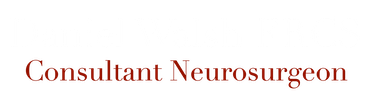 